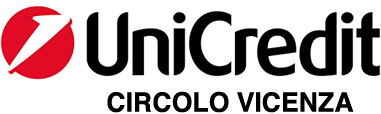 ______________________________________Contra’ Lampertico, 16 -Vicenza tel. 0444/506361 - cell. 3385074151circolovicenza@alice.it	                 circolovicenza.unicredit.it                        		Sezioni di Belluno/Venezia								circolare n. 3week end con le ciaspole sul monte avenaPrealpi Feltrine – Croce d’Aune / Pedavena12/13 Febbraio 2022La sezione di Belluno in collaborazione con gli amici della sezione di Venezia organizza un fine settimana sul monte Avena, con due escursioni sulla neve, adatte a grandi e piccoli oltre i 9 anni, accompagnati da guide del Parco Nazionale delle Dolomiti Bellunesi. Il programma:Sabato 12/02 Ore 9.30 - Ritrovo presso parcheggio Le Buse loc. Croce D’Aune, raggiungibile con mezzi propri (salire 3,5 km oltre passo Croce D’Aune). Parcheggio libero.Incontro con le guide del Parco Nazionale Dolomiti Bellunesi.Arrivare già pronti con abbigliamento adeguato alla ciaspolata sul Monte Avena.Ore 13.30 		Pranzo tipico presso Chalet le Buse con pomeriggio libero sulla neve.Ore 16.00-17.00 	Check-in presso l’albergo Croce D’Aune per cena e pernottamento.Ore 20.00 		Cena con intrattenimento a cura del circolo.Domenica 13/02 Ore 8-9.15 Colazione e check-out dall’albergo. Ore 9.30 Ritrovo con la guida sul piazzale antistante l’albergo Croce D’Aune e partenza per la ciaspolata verso Le Camogne o in un altro facile percorso con rientro verso le 12.30/45Ore 14.00 Ritrovo presso la Birreria Pedavena per il pranzo tipico inondato da buona BIRRA.Dopo il pranzo, si concludono le attività organizzate.Consigliata passeggiata nel centro storico di Feltre.AttrezzaturaAbbigliamento invernale con scarponi, guanti e berretto, zaino con ulteriore felpa pile o giacca, borraccia con the caldo e mascherina anticovid.QUOTE:- Soggiorno completo: 75 € a persona in camera doppia o matrimoniale.- pranzo in baita, mezza pensione, pranzo in Birreria.- bevande incluse, tassa di soggiorno e guida per i due giorni.- Bambini fino a 12 anni in camera con adulti 40 euro.- Supplemento 10 € per camera singola.- Possibilità di noleggio ciaspole + bastoncini (10 € per entrambe le escursioni) da pagare         in loco.Alternativa:sabato a € 20 e domenica a € 25 a persona Numero massimo partecipanti 30 persone.Pagamento con bonifico su IBAN IT79Y0200811820000015754559 intestato a UNICREDIT CIRCOLO VICENZA a conferma della partecipazione.I partecipanti dovranno essere muniti di Green Pass Rafforzato nel rispetto delle attuali normative Covid 19 e mascherina FFP2 nei luoghi al chiuso. Inviare la scheda di adesione entro il 31 gennaio debitamente compilata a circolovicenza@alice.it e pc ai referenti:CECCATO MONICA   	cel. 3284119037	e-mail     monicace095@gmail.comZAETTA CELSO         	cel. 3491658224	e-mail	  zetacel@outlook.itTANDUO MANUELA	cel. 3493794671	e-mail	  manuela.t.italia@gmail.com	                                      MODULO DI ADESIONESocioCOGNOME E NOME ________________________________________Rif CELL   _________________________Data di Nascita ____________________Familiari sociCOGNOME E NOME _____________________Rif CELL   _________________________Data di Nascita ____________________COGNOME E NOME _____________________Rif CELL   _________________________Data di Nascita ____________________COGNOME E NOME _____________________ Rif CELL   _________________________Data di Nascita ____________________FIRMA____________________________________________________PRIVACY: Avendo preso atto dell’informativa fornitami da UniCredit Circolo Vicenza sui contenuti, diritti e doveri sanciti dal Regolamento Europeo (UE / 2016/679) in tema di protezione dati, informativa comunque sempre consultabile sul sito del Circolo stesso (unicreditcircolovicenza.it) consento a UniCredit Circolo Vicenza di trattare i miei dati per l’organizzazione ed erogazione dei servizi richiesti in questa circolare.                                                                                                                                                                                                     Firma………………………………………………………………………RESPONSABILITA’: Il partecipante è consapevole che la sua partecipazione (e quella dei propri familiari) alle manifestazioni del Circolo Vicenza o ad attività patrocinate dal Circolo, avviene a suo rischio e pericolo e sotto la propria responsabilità. È consapevole altresì di sollevare il Circolo Vicenza, l’organizzazione, i suoi rappresentanti ed aiutanti, le autorità e le altre persone collegate con l’organizzazione delle manifestazioni, da ogni e qualsiasi responsabilità per danni e inconvenienti che a lui derivassero o derivassero a terzi, o a cose di terzi, per effetto della sua partecipazione alle attività istituzionali, rinunciando a priori a qualsiasi rivalsa e ad ogni ricorso ad autorità non considerate dalle vigenti norme.                                                                                                                                                                                                Firma………………………………………………………………………LIBERATORIA/AUTORIZZAZIONE PER LA PUBBLICAZIONE DI FOTO: A titolo gratuito, senza limiti di tempo, anche ai sensi degli artt. 10 e 320 cod.civ. e degli artt. 96 e 97legge 22.4.1941, n. 633, Legge sul diritto d’autore, alla pubblicazione delle proprie immagini sul sito internet di UniCredit Circolo Vicenza, nonché autorizza la conservazione delle foto e dei video stessi negli archivi informatici di UniCredit Circolo Vicenza e prende atto che la finalità di tali pubblicazioni sono meramente di carattere informativo ed eventualmente promozionale.										Firma………………………………………………………………………